Application Form Part 1Application for the post of	Personal DetailsSurname: 						First Name(s): 			Address: 																				Post code: 	Telephone: Evening: 					Daytime: email:				Which of the above is the best way to contact you:                  During office hours (9-5 Mon- Fri)?  yes/no                 After office hours  yes/noPeriod of notice required before starting work: 												Applications to:  sue.pattenden@moneyadviceplus.org.uk  We would be grateful if you would complete and return our equal opportunities monitoring form, which will be kept separately from your application.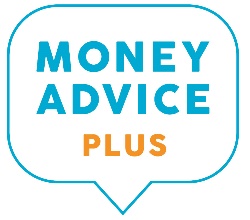 www.moneyadviceplus.org.uk 